潮流娛樂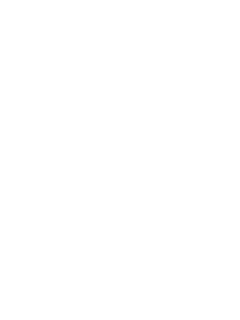 LINEEMAIL